October 6, 2011Docket No. A-2009-2097544CERTIFIEDMICHAEL HAUGHJUST ENERGY PENNSYLVANIA CORP6345 DIXIE RD STE 200MISSISSAUGA ON L5T 2E6RE:	ELECTRIC GENERATION SUPPLIER LICENSE APPLICATIONDear Mr. Haugh:On June 10, 2011, Just Energy Pennsylvania Corp. (JEP) filed a request to amend its Electric Generation Supplier (EGS) license in the Commonwealth of PennsylvaniaOn July 12, 2011, the Bureau of Technical Utility Services (formerly Fixed Utility Services) sent a data request seeking, inter alia, documentation demonstrating that JEP was in compliance with the Commission’s Order entered December 23, 2009 (at this same Docket No.) granting JEP its EGS license.  This data request is attached.  On August 17, 2011, JEP filed a response to the data request asserting that JEP was in compliance with the above Order.  Subsequently, Commission staff informed JEP that the Commission was not in receipt of the status report that JEP was required to file per Ordering Paragraph 3 of the above Order and that the company was therefore not in compliance with the above Order.  JEP has not filed the status report required by the December 23, 2009 Order.  Please be advised that you are directed to forward the status report to the Commission’s Secretary, in addition to any Commission staff specified in the above Order, within 10 days of receipt of this letter.  Failure to respond may result in the license amendment being denied.  Additionally, failure to comply with the December 23, 2009 Order may result in referral of the matter to the Commission’s Bureau of Investigations and Enforcement for further action.  If JEP has decided to withdraw its amendment request, please reply notifying the Commission of such a decision.  Note that the withdrawal does not alleviate JEP of its requirement to comply with the December 23, 2009 Order.Any and all responses are to be sent to the Public Utility Commission’s Secretary’s Bureau.  A copy of these responses should also be sent to James Shurskis, Bureau of Technical Utility Services, at email jshurskis@pa.gov.  Any questions, concerns or inquiries can also be directed to James Shurskis at 717-787-8763.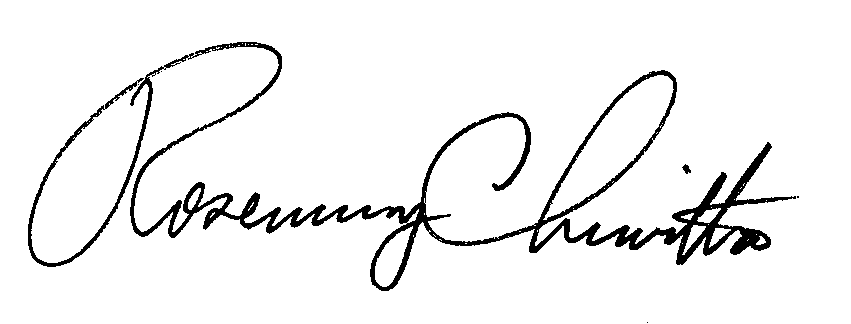 	Sincerely,	Rosemary Chiavetta	SecretaryAttachmentcc:	Kathleen Aunkst, Secretary’s Bureau	Daniel Mumford, Bureau of Consumer ServicesDocket No. A-2009-2097544 MICHAEL HAUGHJUST ENERGY PENNSYLVANIA CORP6345 DIXIE RD STE 200MISSISSAUGA ON L5T 2E6	RE: ELECTRIC GENERATION SUPPLIER LICENSE  Dear Mr. Haugh:On June 10, 2011, Just Energy Pennsylvania Corp filed a request to amend its Electric Generation Supplier license.  The application amendment was incomplete.  In order for us to complete our analysis of your application, the Energy Industry Group requires answers to the attached question(s).  Please forward the information to the Secretary of the Commission at the following address within ten (10) working days from the date of this letter. Rosemary Chiavetta, SecretaryPennsylvania Public Utility CommissionP.O. Box 3265Harrisburg, PA 17105-3265 Your answers should be verified per 52 Pa Code § 1.36.  Accordingly, you must provide the following statement with your responses:I, ________________, hereby state that the facts above set forth are true and correct to the best of my knowledge, information and belief, and that I expect to be able to prove the same at a hearing held in this matter.  I understand that the statements herein are made subject to the penalties of 18 Pa.C.S. § 4904 (relating to unsworn falsification to authorities).The blank should be filled in with the name of the appropriate company representative, and the signature of that representative should follow the statement. In addition, to expedite completion of the application, please fax or e-mail the information to James Shurskis at (717) 787-4750 or jshurskis@state.pa.us respectively.  Please direct any questions to James Shurskis, Bureau of Fixed Utility Services, at (717) 787-8763.  							Sincerely,							Paul Diskin, Manager –Energy  							Bureau of Fixed Utility Services  Enclosure cc:  James ShurskisDocket No.  A-2009-2097544Just Energy Pennsylvania Corp (Company)Data Request12. Newspaper Publications. Provide a proof of publication for the Williamsport Sun Gazette and the Philadelphia Daily News.Other. Provide documentation that the Company is in compliance with the Commission’s Order entered December 23, 2009, at the above docket number regarding the conditions as set forth in Ordering Paragraph 3 of the Order.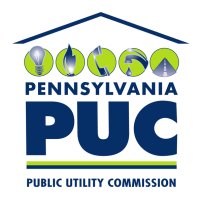 COMMONWEALTH OF PENNSYLVANIAPENNSYLVANIA PUBLIC UTILITY COMMISSIONP.O. BOX 3265, HARRISBURG, PA 17105-3265IN REPLY PLEASE REFER TO OUR FILE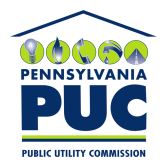 COMMONWEALTH OF PENNSYLVANIAPENNSYLVANIA PUBLIC UTILITY COMMISSIONP.O. BOX 3265, HARRISBURG, PA 17105-3265COMMONWEALTH OF PENNSYLVANIAPENNSYLVANIA PUBLIC UTILITY COMMISSIONP.O. BOX 3265, HARRISBURG, PA 17105-3265IN REPLY PLEASE REFER TO OUR FILEJuly 12, 2011